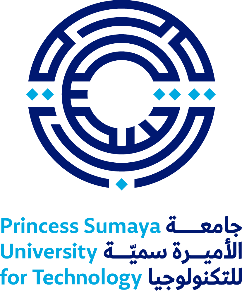 نموذج اعتماد مجلة لغايات الترقيةمعلومات الباحثمعلومات الباحثمعلومات الباحثمعلومات الباحثالباحث : الرتبة الأكاديمية : القسم : الكلية : التخصص الدقيق : البريد الإلكتروني :معلومات المجلة (تعبأ من قبل الباحث)معلومات المجلة (تعبأ من قبل الباحث)معلومات المجلة (تعبأ من قبل الباحث)معلومات المجلة (تعبأ من قبل الباحث)معلومات المجلة (تعبأ من قبل الباحث)معلومات المجلة (تعبأ من قبل الباحث)معلومات المجلة (تعبأ من قبل الباحث)اسم المجلة :دار النشر :رمز التصنيف (ISSN):نوع المجلة :           الكترونية                   الكترونية                   الكترونية                   الكترونية                   ورقية   ورقيةطبيعة المجلة :         النشر المفتوح (Open Access)   النشر المفتوح (Open Access)   النشر المفتوح (Open Access)   النشر المفتوح (Open Access)   مجلة عادية   مجلة عاديةهيئة تحرير المجلة :                    عالمية                     عالمية                     عالمية                     اقليمية                  محلية   محليةعدد إصدارات المجلة في السنة : عدد إصدارات المجلة في السنة : عدد إصدارات المجلة في السنة : سنة تأسيس المجلة:الجامعات أو المراكز التي يعمل بها رؤساء هيئة تحرير المجلة :الجامعات أو المراكز التي يعمل بها رؤساء هيئة تحرير المجلة :الجامعات أو المراكز التي يعمل بها رؤساء هيئة تحرير المجلة :الجامعات أو المراكز التي يعمل بها رؤساء هيئة تحرير المجلة :الجامعات أو المراكز التي يعمل بها رؤساء هيئة تحرير المجلة :المجال المعرفي للمجلة :المجال المعرفي للمجلة :هل سبق وأن كانت المجلة مصنفة ضمن SCOPUS أو ISI ؟  هل سبق وأن كانت المجلة مصنفة ضمن SCOPUS أو ISI ؟  هل سبق وأن كانت المجلة مصنفة ضمن SCOPUS أو ISI ؟  هل سبق وأن كانت المجلة مصنفة ضمن SCOPUS أو ISI ؟  هل سبق وأن كانت المجلة مصنفة ضمن SCOPUS أو ISI ؟       نعم                لاقواعد البيانات البحثية التي تعتمد هذه المجلة : قواعد البيانات البحثية التي تعتمد هذه المجلة : قواعد البيانات البحثية التي تعتمد هذه المجلة : قواعد البيانات البحثية التي تعتمد هذه المجلة : تاريخ تقديم الطلب : ...../...../........../...../........../...../.....توقيع الباحث : المرفقات:   يرفق الباحث قائمة بالأبحاث المنشورة في المجلة في آخر سنتين.المرفقات:   يرفق الباحث قائمة بالأبحاث المنشورة في المجلة في آخر سنتين.المرفقات:   يرفق الباحث قائمة بالأبحاث المنشورة في المجلة في آخر سنتين.المرفقات:   يرفق الباحث قائمة بالأبحاث المنشورة في المجلة في آخر سنتين.المرفقات:   يرفق الباحث قائمة بالأبحاث المنشورة في المجلة في آخر سنتين.المرفقات:   يرفق الباحث قائمة بالأبحاث المنشورة في المجلة في آخر سنتين.المرفقات:   يرفق الباحث قائمة بالأبحاث المنشورة في المجلة في آخر سنتين.توصية مجلس القسمتوصية مجلس القسمتوصية مجلس القسمتوصية مجلس القسمتوقيع رئيس المجلس:التاريخ :...../...../.....توصية لجنة البحث العلمي في الكليةتوصية لجنة البحث العلمي في الكليةتوصية لجنة البحث العلمي في الكليةتوصية لجنة البحث العلمي في الكليةتوقيع رئيس اللجنة :التاريخ :...../...../.....تنسيب كلية الدراسات العليا والبحث العلمي  لمجلس العمداءتنسيب كلية الدراسات العليا والبحث العلمي  لمجلس العمداءتنسيب كلية الدراسات العليا والبحث العلمي  لمجلس العمداءتنسيب كلية الدراسات العليا والبحث العلمي  لمجلس العمداءتوقيع العميد :التاريخ :...../...../.....قرار مجلس العمداءقرار مجلس العمداءقرار مجلس العمداءقرار مجلس العمداء     اعتماد المجلة     اعتماد المجلة   عدم اعتماد المجلة   عدم اعتماد المجلةرقم القرار :[(          )         -20..…/20..… ]تاريخ القرار : ...../...../.....توقيع رئيس الجامعة :التاريخ :...../...../.....